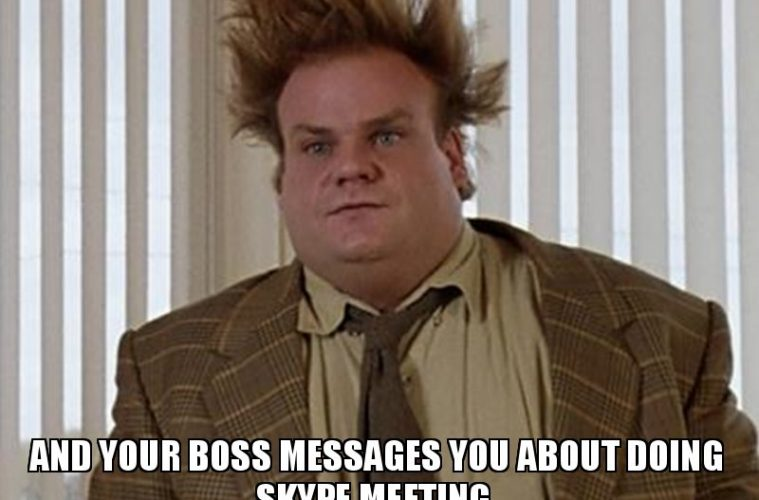 Wisconsin Library AssociationYouth Services Section Board MeetingFriday, April 24th2pm - 3pmPresent: Emily Zorea, Katherine Schoofs, Susie Menk, Sue Abrahamson, Tessa Schmidt, Florence LaBeau, Not enough people to meet, no quorum.Discussed:  YSS powerhouse presents webinar ideas  Sue suggested webinar included intent and how to find engagement with communityDiscussed trying to find who is in charge of membership committee and if we can find out and what their job is  Sue will email Sarah C. to see if she knowsVirtual Meeting link: https://global.gotomeeting.com/join/398307397         Approve Agenda 
WelcomeOld Business:Public/School Libraries Group - Katie YSS Luncheon--KatieYSS Powerhouse Presents - KatieMarketing Committee - Anne & KatherineYSS email: highlighting key blog posts? Katherine S. chooses? YSS Facebook posts: images highlighting specific posts?
New Business:COVID-19 - How can we continue providing support to library staff serving youth and families?  Especially with Summer Reading fast approaching?YSS Elections - KatieRegional Meet Ups - Flo & KatherineConference CommitteesWAPL update - KatherineWLA - Florence & EmilyStorytime Resource Form Letter YA SIG YSS Unit Leadership Roster - Where can we find the current membership committee members?WLA Board Report Liaison - SueDPI - TessaAdjourn